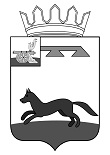 АДМИНИСТРАЦИЯГОРОДИЩЕНСКОГО СЕЛЬСКОГО ПОСЕЛЕНИЯХИСЛАВИЧСКОГО  РАЙОНА СМОЛЕНСКОЙ ОБЛАСТИП О С Т А Н О В Л Е Н И Еот 07 февраля 2022г.           №7О внесении изменений в постановление Администрации Городищенского сельского поселения Хиславичского района Смоленской области № 50 от 25.12.2017г.«О присвоении адресов в д. Бахаревка Хиславичского района Смоленской области»В соответствии с федеральным законом от 06.10.2003г. № 131-ФЗ «Об общих принципах организации местного самоуправления в Российской Федерации», решением Совета депутатов Городищенского сельского поселения от 26 февраля 2015г. № 1-а «Об утверждении Правил присвоения, изменения и аннулирования адресов на территории Городищенского сельского поселения Хиславичского района Смоленской области»,Администрация Городищенского сельского поселения Хиславичского района Смоленской области      п о с т а н о в л я е т:1. Внести изменения в приложение №1 постановления АдминистрацииГородищенского сельского поселения Хиславичского района Смоленской области    № 50 от 25.12.2017г. Приложение №1 постановления Администрации Городищенского сельского поселения Хиславичского района Смоленской области    № 50 от 25.12.2017г.  читать в новой редакции (приложение №1, приложение №2).    2. Считать утратившим силу постановления: №26 от 23июля 2018г. «О внесении изменений в постановление №50 от 25.12.2017г. «О присвоении адресов в д. Бахаревка  Хиславичского района Смоленской области »», №11 от 20 февраля 2019г.  «О внесении изменений в постановление №50 от 25.12.2017г. «О присвоении адресов в д. Бахаревка  Хиславичского района Смоленской области »», №56 от 10 августа 2020г. «Об изменении адреса адресного объекта в части внесения дополнительной информации о кадастровом номере объекта», №13 от 16 марта 2021г. «О присвоению адреса земельному участку».      3. Настоящее постановление вступает в силу со дня его официального обнародования.    4. Обнародовать и разместить настоящее постановление на официальном сайте Администрации МО «Хиславичский район».Главамуниципального образованияГородищенского сельского поселенияХиславичского района Смоленской  области		В.В.ЯкушевПриложение № 1к постановлению Администрации                                                                                                     Городищенского сельского                                                                                          поселения Хиславичского района                                                                                                                Смоленской областиот 07.02.2022г.  № 7СПИСОКНумерации домов по деревни Бахаревка Хиславичского района Смоленской области                                                                                                              Приложение № 2   к постановлению Администрации                                                                                                    Городищенского сельского  поселения Хиславичскогорайона Смоленской области от 07.02.2022г.  № 7	                                                       СПИСОК          Нумерации земельных участков по деревне Бахаревка                     Хиславичского района Смоленской области№п/пАдрес объекта   Собственник объектаКадастровый  №  дома1Российская Федерация, Смоленская область, Хиславичский район, Городищенское сельское поселение, д. Бахаревка,  д.1Канунников Юрий Геннадьевич67:22:1350101:162Российская Федерация, Смоленская область, Хиславичский район, Городищенское сельское поселение, д. Бахарека, д.2Мищуринская Раиса Николаевна67:22:1350101:183Российская Федерация, Смоленская область, Хиславичский район, Городищенское сельское поселение, д. Бахаревка, д.3Жилой дом4Российская Федерация, Смоленская область, Хиславичский район, Городищенское сельское поселение, д. Бахаревка, д.4Жилой дом5Российская Федерация, Смоленская область, Хиславичский район, Городищенское сельское поселение, д. Бахаревка,  д.5Жилой дом6Российская Федерация, Смоленская область, Хиславичский район, Городищенское сельское поселение, д. Бахаревка, д.6Поляков Геннадий Михайлович7Российская Федерация, Смоленская область, Хиславичский район, Городищенское сельское поселение д. Бахаревка д.7Полякова Вера Ивановна67:22:1350101:148Российская Федерация Смоленская область Хиславичский район Городищенское сельское поселение, д. Бахаревка, д.8Поляков Андрей Петрович67:22:1350101:89Российская Федерация, Смоленская область, Хиславичский район, Городищенское сельское поселение, д. Бахаревка, д.9Жилой дом10Российская Федерация, Смоленская область, Хиславичский район, Городищенское сельское поселение, д. Бахаревка, д.10Поляков Петр Демьянович67:22:1350101:13411Российская Федерация, Смоленская область, Хиславичский район, Городищенское сельское поселение, д. Бахаревка, д.11Лукашенков Сергей Валерьевич67:22:1350101:1712Российская Федерация, Смоленская область, Хиславичский район, Городищенское сельское поселение, д. Бахаревка, д.12Жилой дом13Российская Федерация, Смоленская область, Хиславичский район, Городищенское сельское поселение, д. Бахаревка, д.13Шармаков Юрий Владимирович14Российская Федерация, Смоленская область, Хиславичский район, Городищенское сельское поселение, д. Бахаревка, д.14Курешева Люся Ефимовна15Российская Федерация, Смоленская область, Хиславичский район, Городищенское сельское поселение, д. Бахаревка, д.15Жилой дом16Российская Федерация, Смоленская область, Хиславичский район, Городищенское сельское поселение, д. Бахаревка, д.16Жилой дом17Российская Федерация, Смоленская область, Хиславичский район, Городищенское сельское поселение, д. Бахаревка, д.17Жилой дом18Российская Федерация, Смоленская область, Хиславичский район, Городищенское сельское поселение, д. Бахаревка, д.18Канунников Леонид Николаевич67:22:1350101:1819Российская Федерация, Смоленская область, Хиславичский район, Городищенское сельское поселение, д. Бахаревка, д.19Курешева Галина Николаевна67:22:1350101:1620Российская Федерация, Смоленская область, Хиславичский район, Городищенское сельское поселение, д. Бахаревка, д.20Степкин Николай Карпович21Российская Федерация, Смоленская область, Хиславичский район, Городищенское сельское поселение, д. Бахаревка, д.21Жилой дом22Российская Федерация, Смоленская область, Хиславичский район, Городищенское сельское поселение, д. Бахаревка, д.22Каннуников Игорь Борисович67:22:1350101:923Российская Федерация, Смоленская область, Хиславичский район, Городищенское сельское поселение, д. Бахаревка, д.23Жилой дом24Российская Федерация, Смоленская область, Хиславичский район, Городищенское сельское поселение, д. Бахаревка, д.24Смирнова Мария Романовна25Российская Федерация, Смоленская область, Хиславичский район, Городищенское сельское поселение, д. Бахаревка, д.25Жилой дом26Российская Федерация, Смоленская область, Хиславичский район, Городищенское сельское поселение, д. Бахаревка, д.26Юрочкина Мария Титовна27Российская Федерация, Смоленская область, Хиславичский район, Городищенское сельское поселение, д. Бахаревка, д.27Готовщенков Александр Николаевич28Российская Федерация, Смоленская область, Хиславичский район, Городищенское сельское поселение, д. Бахаревка, д.28Жилой дом29Российская Федерация, Смоленская область, Хиславичский район, Городищенское сельское поселение, д. Бахаревка, д.29Волкова Юлия Игоревна67:22:1350101:2130Российская Федерация, Смоленская область, Хиславичский район, Городищенское сельское поселение, д. Бахаревка, д.30Жилой дом31Российская Федерация, Смоленская область, Хиславичский район, Городищенское сельское поселение, д. Бахаревка, д.31Медведев Александр Николаевич67:22:1350101:1032Российская Федерация, Смоленская область, Хиславичский район, Городищенское сельское поселение, д. Бахаревка, д.32Шарфутов Сергей Петрович67:22:1350101:2033Российская Федерация, Смоленская область, Хиславичский район, Городищенское сельское поселение, д. Бахаревка, д.33Соловьева Вера Германовна67:22:1350101:1134Российская Федерация, Смоленская область, Хиславичский район, Городищенское сельское поселение, д. Бахаревка, д.34Жилой дом№п/пАдрес объекта   Собственник объектаКадастровый  № земельного участка1Российская Федерация, Смоленская область, Хиславичский район, Городищенское сельское поселение, д. Бахаревка, земельный участок №1Канунников Юрий Геннадьевич67:22:1400101:792Российская Федерация, Смоленская область, Хиславичский район, Городищенское сельское поселение, д. Бахарека, земельный участок №2Мищуринская Раиса Николаевна3Российская Федерация, Смоленская область, Хиславичский район, Городищенское сельское поселение, д. Бахаревка, земельный участок №3Жилой дом4Российская Федерация, Смоленская область, Хиславичский район, Городищенское сельское поселение, д. Бахаревка, земельный участок №4Жилой дом5Российская Федерация, Смоленская область, Хиславичский район, Городищенское сельское поселение, д. Бахаревка, земельный участок №5Жилой дом6Российская Федерация, Смоленская область, Хиславичский район, Городищенское сельское поселение, д. Бахаревка, земельный участок №6Поляков Геннадий Михайлович7Российская Федерация, Смоленская область, Хиславичский район, Городищенское сельское поселение, д. Бахаревка, земельный участок №7Полякова Вера Ивановна67:22:00000001058Российская Федерация, Смоленская область, Хиславичский район, Городищенское сельское поселение, д. Бахаревка, земельный участок №8Поляков Андрей Петрович67:22:1350101:79Российская Федерация, Смоленская область, Хиславичский район, Городищенское сельское поселение, д. Бахаревка, земельный участок №9Жилой дом10Российская Федерация, Смоленская область, Хиславичский район, Городищенское сельское поселение, д. Бахаревка, земельный участок №10Поляков Петр Демьянович67:22:1400101:8411Российская Федерация, Смоленская область, Хиславичский район, Городищенское сельское поселение, д. Бахаревка, земельный участок №11Лукашенков Сергей Валерьевич67:22:1350101:712Российская Федерация, Смоленская область, Хиславичский район, Городищенское сельское поселение, д. Бахаревка, земельный участок №12Жилой дом13Российская Федерация, Смоленская область, Хиславичский район, Городищенское сельское поселение, д. Бахаревка, земельный участок №13Шармаков Юрий Владимирович14Российская Федерация, Смоленская область, Хиславичский район, Городищенское сельское поселение, д. Бахаревка, земельный участок №14Курешева Люся Ефимовна15Российская Федерация, Смоленская область, Хиславичский район, Городищенское сельское поселение, д. Бахаревка, земельный участок №15Жилой дом16Российская Федерация, Смоленская область, Хиславичский район, Городищенское сельское поселение, д. Бахаревка, земельный участок №16Жилой дом17Российская Федерация, Смоленская область, Хиславичский район, Городищенское сельское поселение, д. Бахаревка, земельный участок №17Жилой дом18Российская Федерация, Смоленская область, Хиславичский район, Городищенское сельское поселение, д. Бахаревка, земельный участок №18Канунников Леонид Николаевич19Российская Федерация, Смоленская область, Хиславичский район, Городищенское сельское поселение, д. Бахаревка, земельный участок №19Курешева Галина Николаевна67:22:1400101:9320Российская Федерация, Смоленская область, Хиславичский район, Городищенское сельское поселение, д. Бахаревка, земельный участок №20Степкин Николай Карпович21Российская Федерация, Смоленская область, Хиславичский район, Городищенское сельское поселение, д. Бахаревка, земельный участок №21Жилой дом22Российская Федерация, Смоленская область, Хиславичский район, Городищенское сельское поселение, д. Бахаревка, земельный участок №22Каннуников Игорь Борисович23Российская Федерация, Смоленская область, Хиславичский район, Городищенское сельское поселение, д. Бахаревка, земельный участок №23Жилой дом24Российская Федерация, Смоленская область, Хиславичский район, Городищенское сельское поселение, д. Бахаревка, земельный участок №24Смирнова Мария Романовна67:22:1400101:9725Российская Федерация, Смоленская область, Хиславичский район, Городищенское сельское поселение, д. Бахаревка, земельный участок №25Жилой дом26Российская Федерация, Смоленская область, Хиславичский район, Городищенское сельское поселение, д. Бахаревка, земельный участок №26Юрочкина Мария Титовна27Российская Федерация, Смоленская область, Хиславичский район, Городищенское сельское поселение, д. Бахаревка, земельный участок №27Готовщенков Александр Николаевич28Российская Федерация, Смоленская область, Хиславичский район, Городищенское сельское поселение, д. Бахаревка, земельный участок №28Жилой дом29Российская Федерация, Смоленская область, Хиславичский район, Городищенское сельское поселение, д. Бахаревка, земельный участок №29Волкова Юлия Игоревна30Российская Федерация, Смоленская область, Хиславичский район, Городищенское сельское поселение, д. Бахаревка, земельный участок №30Жилой дом31Российская Федерация, Смоленская область, Хиславичский район, Городищенское сельское поселение, д. Бахаревка, земельный участок №31Медведев Александр Николаевич32Российская Федерация, Смоленская область, Хиславичский район, Городищенское сельское поселение, д. Бахаревка, земельный участок №32Шарфутов Сергей Петрович33Российская Федерация, Смоленская область, Хиславичский район, Городищенское сельское поселение, д. Бахаревка, земельный участок №33Соловьева Вера Германовна34Российская Федерация, Смоленская область, Хиславичский район, Городищенское сельское поселение, д. Бахаревка, земельный участок №34Жилой дом